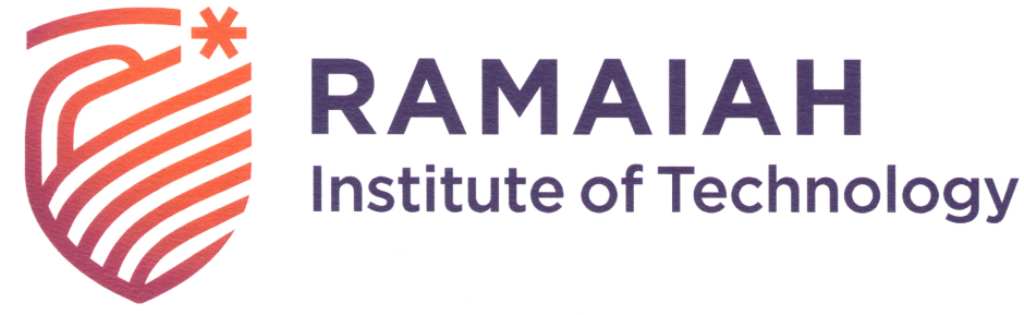 M S RAMAIAH INSTITUTE OF TECHNOLOGY, BANGALORE-54(Autonomous institute Affiliated to VTU)INTERNAL QUALITY ASSURANCE CELL (IQAC)IQAC AUDIT REPORTName of the Auditor	:Audit Department		:Name of the Auditee	:Term				:	March 2021 to August 2021 (Even Semester)Date				:Time				:OBSERVATIONSTeaching & LearningAvailability of Academic Calendar			Yes                  NoAvailability of Class Time Table 				Yes		   NoAvailability of CIE Time Table				Yes		   NoStudents list for all semesters				Yes		   NoCourse Design, Delivery and Assessment – The random samples scrutinized are listed belowTeaching Diary (Theory courses) – The random Samples scrutinized are listed below:Teaching Diary (Lab courses) – The random Samples scrutinized are listed below:Students Attendance in Theory courses – The random samples scrutinized are listed below:Students Attendance in Practical / Workshops – The random samples scrutinized are listed below:Fortnightly syllabus coverage available			Yes		NoNumber of students registered for MOOC courses:Number of faculty adopted ICT in teaching – The random Samples scrutinized are listed below:Blue Books – The random samples scrutinized are listed belowProctor Meeting – The random samples scrutinized are listed belowDetails of Remedial Classes:Rubrics for Projects, Internship & Seminar			Yes		NoFaculty Competency Index (FCI) & action taken		Yes		NoBreakdown Intimation Report – Breakdown Maintenance Record –Master List of Equipment –Preventive Maintenance records –Minutes of the Department MeetingMinutes of BOS meetingMinutes of BOE meetingStudents satisfaction surveyResult analysis of each course and semester (UG & PG)Attainment of course outcomes, POs and PSOsTarget level for CO/s		:Specify the courses where attainment is less than the target (if applicable)Target level for PO/s		:Specify the courses where attainment is less than the target (if applicable)Target level for PSO/s		:Specify the courses where attainment is less than the target (if applicable)Overall PO & PSO attainment for the batch (during even semester only)Minutes of PAC meeting 			Yes		NoStudent AchievementsPlacement details Details of Higher StudiesDetails of Competitive examinations (GRE, GATE, TOEFL etc.)Details of students’ publications (UG & PG separately)Details of Student Awards & Honors Number of Projects undertaken in Industry	:Industry participationDetails of Guest Lectures Details of the industrial visitsDetails of the industry personnel involved in curriculum design/workshop/FDPWorkshops/FDPs/Seminars/Conferences Organized & AttendedOrganizedAttendedFeedback on Training Submitted			Yes		No	Research, Consultancy and quality publications Details of Funded Project/sDetails of Consultancy Project/sDetails of PublicationsDetails of Research Center Details of PhD awarded from the Research Center Details of Faculty received PhD Details of PatentsDepartment Budget Amount Sanctioned				:Amount Spent as on				:Reason/s if not spent				:Action taken report for the previous audit 				Yes	NoLog book Entries		Curriculum FeedbackStakeholders Feedback Signature of Auditee						Signature of AuditorSl. No.Name of the FacultyName of the CourseCourse CodeSemesterRemarks123456Sl. No.Name of the FacultyName of the CourseCourse CodeSemesterRemarks123456Sl. No.Name of the FacultyName of the CourseCourse CodeSemesterRemarks123456Sl. No.Name of the FacultyName of the CourseCourse CodeSemesterRemarks123456Sl. No.Name of the FacultyName of the CourseCourse CodeSemesterRemarks123456Sl. No.Name of the FacultyName of the CourseCourse CodeSemesterRemarks123Sl. No.Name of the FacultyName of the CourseCourse CodeSemesterRemarks123Sl. No.Name of the FacultyName of the StudentSemesterDate of counselingRemarks123Sl. No.SemesterPercentage of passRemarks123456ProgramTotal No. of studentsNo. of students registeredNo. of students placedPercentageMin. / Max. packageRemarksUGPGSl. No.Name of the studentUSNPG/PhDName of the InstituteUniversityPlaceRemarksSl. No.Name of the studentUSNExaminationScoreRemarksSl. No.Title Name of the Author/sJournal/conference detailsRemarks123Co-curricular activitiesCo-curricular activitiesCo-curricular activitiesCo-curricular activitiesCo-curricular activitiesCo-curricular activitiesCo-curricular activitiesSl. No.Name of the studentUSNSem.Name of the activityAward/HonorLevel 123Extra-curricular activitiesExtra-curricular activitiesExtra-curricular activitiesExtra-curricular activitiesExtra-curricular activitiesExtra-curricular activitiesExtra-curricular activitiesSl. No.Name of the studentUSNSem.Name of the activityAward/HonorLevel 123Sl. No.Title of the LectureName of the Resource personName of the industry/ company Date Target Audience Remarks1234Sl. No.Name of the industryDateSemester Remrks123Sl. No.Name of the personnelName of the industryNature of involvementRemarks1234Sl. No.Title of the workshop/FDP/conferenceName of the Coordinator/sDateSponsoring AgencyNo. of partici-pantsRemarks12Sl. No.Title of the workshop/FDP/conferenceName of the FacultyDateVenueRemarks123456Sl. No.Title of the projectName of the Principal InvestigatorDate of sanction & AmountSponsoring AgencyStatus Remarks12Sl. No.Title of the projectName of the Principal InvestigatorDate of sanction & AmountSponsoring AgencyStatus Remarks12Sl. No.Title Name of the Author/sJournal/conference/Books/Book chapter detailsRemarks12345678Sl. No.Name of the Research ScholarName of the GuideArea of ResearchDate of RegistrationStatus12345Sl. No.Name of the Research ScholarName of the GuideArea of ResearchDate of award123Sl. No.Name of the FacultyName of the GuideArea of ResearchDate of awardUniversity123Sl. No.DetailsIndian/otherDateStatus123Sl.NoFormsAcademic Year / Financial Year (No. of Entries)Academic Year / Financial Year (No. of Entries)Academic Year / Financial Year (No. of Entries)Academic Year / Financial Year (No. of Entries)Sl.NoForms2018-192019-202020-212021-221Placement Details2Higher Studies Details3Journal / Conference Publications4Details of Book Authored5Internship Details6Workshops Attended7Workshops Organized8Consultancy Projects9Research Projects10Student Sponsored projects11Board of Examination12Board of Studies13Equipment’s Procured14Awards / Achievements15MOOCSSl.No.StakeholderFeedback  Collected and analyzed 1Alumni 2Employer3Faculty4StudentSl.No.StakeholderFeedbackCollected and analyzed 1Alumni 2Employer3Faculty4Student